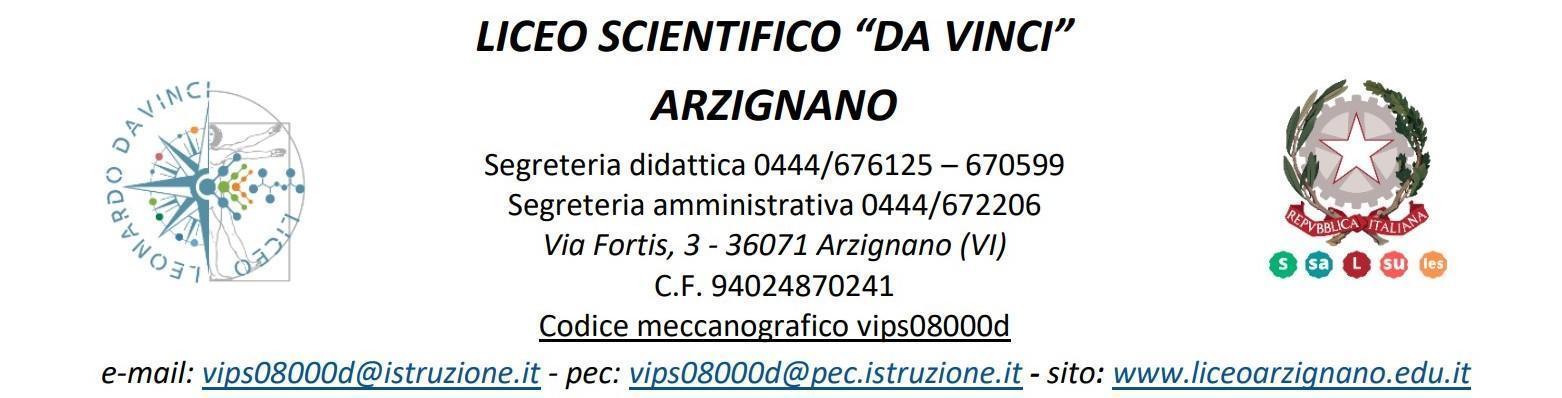 MODELLO UNICO USCITE/VISITE/VIAGGI D'ISTRUZIONE _ MODULO C _ II VERSIONE(per quanto concerne tempistica, tetti di spesa ecc.  fare riferimento al Regolamento Viaggi)CLASSE/I: ....................................Uscita didattica a ……………………………………………………………….…….. Visita guidata a ……………………………………………………………...….…….. DATA: …………………………………….................................................……    Viaggio d’istruzione a …………………………………………………………………….…..  DATA: ………………………………….Specificare se: Viaggio culturale            Settimana linguistica             Settimana sportiva                StagesOBIETTIVI: _______________________________________________________________________________________________________________________________________________________________________________________________________________________________________________________________________________________________________________________________________________________________________________________PROGRAMMA (di massima): Orario di partenza e di arrivo:NB: si ricorda che per motivi di sicurezza (entrata studenti) le partenze NON possono essere effettuate tra le ore 7.20 e le ore 8.00.Partenza da Arzignano ore: …………………………..……………………………………..Partenza da …………………………….. ore: …………………………………………………..Arrivo ad Arzignano ore: ……………………………………………………..……………….Arrivo a ……………………………………………… ore: ………………………..………………___________________________________________________________________________________Mezzo di trasporto   PULLMAN          TRENO        AEREO      SVT     ALTRO (specificare): ………………………………………………………..   Trasferimento pullman scuola aeroporto A/R  aeroporto albergo A/R  Pullman in loco___________________________________________________________________________________Elenco delle tappe del viaggio: SI richiedono le prenotazioni  NON si richiedono le prenotazionidei servizi di guida e  ingressi a musei, palazzi, etc. tramite l’agenzia (che dovranno essere comunicati all’atto della presentazione dell’allegato stesso) per: ________________________________________
____________________________________________________________________________________
____________________________________________________________________________________  Dopo la prenotazione all’agenzia, i servizi non saranno più rimborsabili.  Proposto/a dal docente ………………………………………………… e approvato nel C.d.C del ……………………………Con designazione dei seguenti docenti: Arzignano, ……………………………………..NB: IL MODELLO UNICO VA CONSEGNATO SOLO ED ESCLUSIVAMENTE IN FORMA CARTACEA.Visto      Si autorizza               	  NON si autorizza								Il Dirigente Scolasticodott.ssa Iole Antonella FrighettoArzignano, .....................................giornomattinopomeriggioCLASSINumero studentiNUMERO ADESIONIa cura del Capocomitiva/Com.neriservato ai viaggiFemmineriservato ai viaggiMaschiTOT……………TOT……………TOT…………….Tot….Tot……Capocomitiva………………………………………………Classe: ……………Firma: ……………………………………..........Accompagnatori……………………………………………..Classe: ……………Firma: ………………………………........……..……………………………………………..Classe: ……………Firma: ………………………………........……..……………………………………………..Classe: ……………Firma: ………………………………........……..……………………………………………..Classe: ……………Firma: ………………………………........……..……………………………………………..Classe: ……………Firma: …………………………………........…..……………………………………………..Classe: ……………Firma: …………………………………........…..……………………………………………..Classe: ……………Firma: …………………………………........…..Supplenti……………………………………………..Classe: ……………Firma: …………………………………........…..……………………………………………..Classe: ……………Firma: …………………………………........…..……………………………………………..Classe: ……………Firma: …………………………………........…..……………………………………………..Classe: ……………Firma: …………………………………........…..